Mezinárodní křesťanské velvyslanectví Jeruzalém
Česká pobočka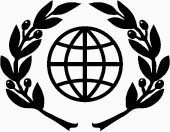 Výroční zpráva za rok 2013ÚvodemVážení přátelé,předkládáme vám přehled o činnosti české pobočky Mezinárodního křesťanského velvyslanectví Jeruzalém (ICEJ) za rok 2013. Po skončení tříletého vzdělávacího projektu „Centra vzdělávání a dialogu“ v roce 2012 se nám pro loňský rok nepodařilo najít adekvátní náhradu v podobě grantů. Naše vzdělávací činnost přesto v menší míře pokračovala, protože ji považujeme za velmi důležitou. Celková finanční situace ale byla velmi napjatá.Z mezinárodních projektů jsme v loňském roce již popáté uspořádali cestu do Osvětimi, kde jsme se zúčastnili Pochodu živých. Projekt podpořený Evropskou komisí v rámci programu Aktivní evropská paměť zahrnoval účast 80 žáků z českých škol, 80 Slováků a 80 Němců. Poprvé jsme úspěšně spolupracovali s německou pobočkou ICEJ, což významně přispělo ke zlepšení kvality projektu.V průběhu celého roku pokračoval projekt „Staronová šance“, veřejná shromáždění v řadě měst ČR, doprovázený veřejnou sbírkou, která byla tentokrát věnována podpoře centra pro ohroženou mládež Keren Or v jihoizraelském Sderotu. Největší akce z tohoto cyklu se uskutečnila v dubnu v Praze za spolupráce Senátu a pražského magistrátu pod názvem „Kulturou proti antisemitismu“.Chtěl bych poděkovat všem spolupracovníkům, členům výkonného výboru, lektorům a mnohým dobrovolníkům, kteří velmi obětavě a mnohdy bez nároku na odměnu odvedli velké množství práce. Nemenší poděkování patří také všem dárcům a sponzorům, kteří nám v loňském roce přispěli jakoukoli částkou. Bez nich bychom své poslání nemohli plnit.Mojmír Kallus, předseda ICEJ ČRPoslání ICEJČeská pobočka je součástí mezinárodní organizace ICEJ se sídlem v Jeruzalémě a v ČR byla zaregistrována ministerstvem vnitra jako organizace s mezinárodním prvkem. Reprezentuje zde cíle ICEJ a umožňuje našim občanům, aby se podíleli na celosvětové činnosti této organizace. Je finančně i programově samostatná, přičemž jedním z členů jejího Širšího výboru (správní rady) je vždy zástupce ICEJ z Jeruzaléma. Předseda české pobočky je zároveň členem mezinárodní Asociace ICEJ a Správní rady ICEJ v Jeruzalémě, která je vrcholným řídícím orgánem této celosvětové organizace.ICEJ od roku 1980 praktickým způsobem pomáhá potřebným v Izraeli a současně se snaží informovat, vzdělávat a inspirovat křesťany i širokou veřejnost po celém světě, aby se postavili do cesty vzrůstající vlně nepřátelství a antisemitismu pozvedající se proti židovskému státu. Cílem ICEJ je vyvíjet křesťanskou charitativní a vzdělávací činnost, zejména:projevovat zájem o židovský národ a obnovený stát Izrael a být zdrojem potěšení podle slov proroka Izaiáše 40:1 „Potěšujte, potěšujte můj lid, říká váš Bůh“;připomínat křesťanům, aby se modlili za Jeruzalém a za izraelskou zemi;usilovat o to, aby se veřejnost mohla dozvědět, co se děje v Izraeli, a prakticky se poznávat s příslušníky židovské menšiny v jednotlivých zemích;ve spolupráci s místními židovskými komunitami a dalšími organizacemi pořádat solidární akce proti rostoucí vlně globálního antisemitismu;	podporovat křesťanské vůdce, církve a organizace, aby se ve svých zemích účinně zastávali židovského lidu;pracovat ve prospěch smíření mezi Araby, Židy a ostatními občany a obyvateli izraelské země.ICEJ nezastupuje žádnou vládu, denominaci, církev, organizaci, skupinu nebo politickou stranu. Zastupuje pouze své členy. ICEJ vyvíjí svou činnost po celém světě prostřednictvím svého ústředí v Jeruzalémě a dále pracovních skupin a poboček ve více než 70 zemích. Tato činnost je zaměřena zejména na tři oblasti:veřejná: podpora Židů a Izraele, aktivní vystupování ve společnosti proti antisemitismu;humanitární: pomoc potřebným v Izraeli i v jednotlivých zemích, pomoc při imigraci Židů do Izraele;vzdělávací: přednášky v církvích a pro veřejnost, organizování seminářů a konferencí, publikační činnost. Česká pobočka ICEJ získává finanční příspěvky a granty od domácích i zahraničních sponzorů, dárců a poskytovatelů a v souladu se svým statutem je poskytuje, daruje nebo zapůjčuje k realizaci konkrétních projektů ve zmíněných oblastech.Zpráva o činnosti v roce 2013Na začátku roku měla česká pobočka ICEJ svou hlavní kancelář v Praze 4 - Roztylech na adrese Komárkova 4. V průběhu roku jsme se přestěhovali na adresu Thomayerova 800/5, Praha 4 – Krč. Kancelář je dostupná každý pracovní den. Brněnská regionální kancelář funguje na dobrovolné bázi pod vedením Milady Sedlákové, valašské zastoupení vede Jindřich Kimler a v Českých Budějovicích pracuje skupina pod vedením Alice Michalcové.V Praze se konají každý týden modlitební setkání členů a přátel ICEJ. V Brně probíhají pravidelná setkání jednou za dva týdny při studiu Tóry v rámci programu „Strom života“ a dále při společných oslavách hlavních židovských svátků, případně přednáškách na aktuální témata. Valašská pobočka pořádá jednou měsíčně společná setkání s místním klubem České společnosti přátel Izraele v Přerově. V Českých Budějovicích pořádá tým ICEJ v průběhu roku různé akce pro křesťanskou i židovskou komunitu a pro veřejnost, zejména setkání při příležitosti židovských svátků.Hlavním komunikačním nástrojem ICEJ je čtvrtletník „Slovo z Jeruzaléma“, který je zasílán jako klubový časopis všem podporujícím členům. Časopis je určen také pro slovenské členy a přátele ICEJ, na Slovensku se distribuuje a občas v něm vycházejí příspěvky ve slovenštině. Kromě klasické tištěné podoby existuje verze internetová na adrese www.icej.cz. Obě formy se vzájemně doplňují a liší se účelem: na internetu je kladen důraz na aktuální informace a rychlé zpravodajství včetně komentářů, pro tištěnou podobu je důležitá také grafická úprava a vycházejí v ní další články, které se na internetu neopakují. Kromě toho provozujeme na internetu samostatné stránky věnované nejvýznamnějším projektům:www.vsichnijsmelidi.cz, www.centravzdelavaniadialogu.cz, www.marchoftheliving.eu a www.staronovasance.czPro internetové stránky organizace se chystá rozsáhlá modernizace, již jsme zakoupili příslušný software a hledáme dobrovolníka, který by se převodu alespoň jednorázově věnoval. Práce má zpoždění, protože na ni nemáme dost finančních prostředků. Na naši činnost finančně přispěla Nadace Konrada Adenauera, Magistrát hl. m. Prahy, Evropská komise, Česko – německý fond budoucnosti a Nadace Mezinárodní potřeby.Pokračovala spolupráce s Mezinárodní školou pro studium holocaustu při Jad Va-šem, Ústavem pro studium totalitních režimů a Muzeem romské kultury. Projekt Centra vzdělávání a dialogu byl realizován v partnerství s Židovským muzeem Praha a Terezínskou iniciativou.Nadále udržujeme kontakty s vybranými médii, zejména s Českým rozhlasem 6, ČRo 3 – Vltava, Rádiem Proglas a Trans World Radio a s internetovým serverem Křesťan dnes.Následuje přehled činnosti za loňský rok podle hlavních oblastí:1.	Veřejná činnost: aktivita ve společnostiIzrael a my - Brno Při příležitosti Dne památky obětí holocaustu pořádá brněnská kancelář pod vedením Milady Sedlákové každoročně přednáškový a diskusní pořad „Izrael a my“. Devátý ročník akce se uskutečnil 20. 1. 2013 za účasti izraelského velvyslance Jaakova Levyho a odborníka na extremismus Miroslava Mareše.Chaverut – týdny přátelství ve Valašském MeziříčíVe Valašském Meziříčí se konal devátý ročník cyklu přednášek pod názvem „Chaverut – Přátelství“, který organizuje Jindřich Kimler z valašské kanceláře ICEJ ve spolupráci s místními církvemi, židovskou obcí a městským úřadem. Konaly se tři akce pro veřejnost, každá s jiným zaměřením, ve dnech 3., 10. a 17. 3. Hlavními řečníky byli rabín Sidon, senátor Libor Michálek a izraelský velvyslanec Jaakov Levy. Celkem všechny tyto akce navštívilo kolem 185 lidí.Kulturou proti antisemitismu Naše každoroční největší akce se uskutečnila v neděli 21. dubna, tentokrát nezvykle v Praze na Klárově, neboť ve Valdštejnské zahradě probíhaly stavební práce. Akci předcházel již tradiční Pochod dobré vůle z Kafkova náměstí, v jehož průběhu se uskutečnila umělecká performance na Palachově náměstí. Hlavním motivem byl velký transparent s biblickými verši týkajícími se Izraele.S veřejnými projevy na Klárově vystoupili místopředseda Senátu Přemysl Sobotka, primátor hlavního města Prahy Bohuslav Svoboda, izraelský velvyslanec Jaakov Levy, předseda ICEJ Mojmír Kallus a Werner Böhler, ředitel pražské kanceláře Nadace Konrada Adenauera. Zlatým hřebem programu byla dramatizace válečného deníku akademické malířky Helgy Weissové-Hoškové v režii Lenky Sedláčkové. Pěvecká, hudební a recitační vystoupení obstarali Jiří Hošek a Dominika Weiss-Hošková, kantor Michal Foršt, herec Jan Potměšil a jazzové duo z Izraele Nitai Hershkovits a Yogev Glusman.Akci přálo počasí a na novém místě se podařilo zaujmout množství kolem procházejících lidí, kteří se se zájmem zastavovali a naslouchali programu.Den pro Izrael v MikulověProběhl ve spolupráci s místními církvemi 25. 4. za účasti Daniela Žingora.Reakce na výroky prezidenta Zemana o přesunutí české ambasády do JeruzalémaČeský prezident Miloš Zeman vyvolal 30. září 2013 na Dnech pro Izrael pořádaných centrem Sion Hradec Králové bouři mezinárodních ohlasů svým výrokem o možnosti přesunutí české ambasády v Izraeli do Jeruzaléma. ICEJ vydalo prohlášení, v němž vítá otevření debaty na toto téma (je k dispozici na webu). Tématu se věnovalo také jedno číslo Slova z Jeruzaléma.Dny pro Izrael na MoravěProběhly 4. listopadu v Prostějově, 6. listopadu v Olomouci a 7. listopadu Brně, hlavním organizátorem byl Dan Žingor. Měly formát diskusních pořadů na aktuální témata o Izraeli, diskusí se zúčastnili Mojmír Kallus, Dan Žingor a Daniel Haslinger. Všechny akce byly hojně navštíveny a formát lze považovat za osvědčený.Připomenutí tzv. křišťálové noci v Karlových VarechVzpomínkové odpoledne připravované tradičně ve spolupráci s Židovskou obcí Karlovy Vary se konalo v neděli 10. listopadu, tentokrát pod názvem Am Israel Chaj. Jako řečníci vystoupili nový izraelský velvyslanec Gary Koren, zástupce americké ambasády Robert Zimmerman, primátor V. Kulhánek a historik Toman Brod. Proběhla též sbírka na centrum pro ohroženou mládež Keren Or ve Sderotu. Hudební část zajistila skupina Hejretband.2.	Sociální a humanitární činnost: pomoc ŽidůmČlenové ICEJ Praha se nadále jako dobrovolní pomocníci účastní pravidelných schůzek sociálního oddělení pražské židovské obce vedených paní Rut Sidonovou. Pomoc, na které se podílíme, má nejčastěji podobu návštěvy starých a nemocných osob, přípravy a roznášení dárků a aktuální pomoci potřebným. Této práce se účastní zejména Zdena Brázdilová, Božena Dokoupilová, Květa Hloušková, Darina Sedláčková, Dana Váchová a Milada Vlasáková. Po celý rok pokračovala podpora tří specifických projektů sociální pomoci v Izraeli: středisko Keren Or pro ohroženou mládež v Sderotu na jihu Izraele, denní centrum pro předškolní děti v městě Imanuel v Samaří, a Katef le-katef (volně přeloženo Bok po boku) poskytující cílenou pomoc rodinám přistěhovalců, kteří se ocitnou v nesnázích. Pokračovala také podpora největšího projektu ICEJ Jeruzalém, domovů pro přeživší šoa v Haifě. Tento projekt je realizován ve spolupráci s izraelskou neziskovou organizací Jad Ezer le-Chaver. Po celý rok jsme pořádali veřejnou sbírku právě na podporu centra Keren Or ve Sderotu. Peníze byly převedeny koncem roku a obdrželi jsme zprávu o jejich využití. 3.	Osvětová činnost: hlas do církveKonference modliteb a vyslání29. září jsme se sešli v Praze k tradiční podzimní modlitební konferenci členů a přátel ICEJ. Zahrnovala ochutnávku izraelských specialit, informace o současné situaci v Izraeli a na Blízkém východě i o aktivitách ICEJ ČR a modlitby za daná témata. Po přestávce byl promítnut filmový dokument „Po stopách starých rabínů“ a následovala přednáška tehdy ještě volebního kandidáta KDU – ČSL a dnes již pravděpodobného ministra kultury Daniela Hermana „Izrael jako inspirace pro mladé lidi“ s následnou diskusí. Čas byl i na neformální obecenství.Den modliteb za pokoj JeruzalémaProběhl v neděli 6. 10. 2013 v mnohých českých sborech. Jeho českým koordinátorem byl výkonný ředitel ICEJ Karel Sedláček. V tomto ročníku se akce zúčastnil dosud největší počet křesťanských sborů.Evropský šampionát ve znalostech BiblePo celý rok připravoval Karel Sedláček evropský šampionát ve znalostech Bible, který by měl proběhnout v květnu 2014 v Praze.4. 	Vzdělávací projektySvětlo pamětiZískali jsme akreditaci všech tří vzdělávacích programů od MŠMT. Plyne z toho, že když pozveme učitele na seminář, můžeme jim vystavit certifikát, že si zvýšili kvalifikaci.Z našich 36 certifikovaných lektorů jich bylo v roce 2013 aktivních 19. Někteří přednášejí zdarma, někteří se financují jinými cestami. Lektoři již nejsou v pracovně – právním vztahu s ICEJ, nicméně v rámci projektu stále vystupují naším jménem. V situaci bez grantů jsme za rok uskutečnili 287 přednášek. Projekt v této podobě je udržitelný.28. 1. proběhl v Brně Kulatý stůl pod vedením našeho regionálního koordinátora Pavla Horáka. Hlavním řečníkem byla Miriam Mouryc z Jad Va-šem Jeruzalém. Odpoledne navázala přednáška pro učitele. Dále jsme na základě akreditace pro učitele uspořádali ve spolupráci s Jad Va-Šem dva semináře. V srpnu to byl týdenní seminář pro české učitele přímo v Jeruzalémě. Účastníci byli nadšeni. Dne 21. 11. 2013 jsme uspořádali v Praze akreditovaný seminář pro učitele s Miriam Mouryc. Pracujeme na rozšíření spolupráce s ÚSTR (téma antisemitismus po válce) a v případě získání grantu s Muzeem romské kultury. Pochod živýchDalší ročník Pochodu živých se uskutečnil ve dnech 7. - 9. dubna 2013. ICEJ ČR jej organizovala ve spolupráci s ICEJ Slovensko, Chevrou a německou pobočkou ICEJ. Program pro studenty zahrnoval účast na pochodu z Osvětimi do Birkenau, komentovanou prohlídku muzea, účast na pietním aktu a setkání s pamětníky. Vrcholem byl následný workshop, při němž žáci ze všech tří zemí sdíleli svůj největší zážitek. Účast německých partnerů se osvědčila a v tomto formátu hodláme pokračovat i nadále. Projekt CemachJedná se o projekt přednášek o současném Izraeli na školách. V lednu 2013 proběhlo jednání s manažery projektu, máme plnou důvěru konat přednášky a Radek Hejret je vedoucím projektu. Původní cíl oslovit alespoň 200 studentů byl vysoce překročen, bylo provedeno celkem 21 přednášek.V novém školním roce 2013/2014 projekt pokračuje, opět s naší účastí.Finanční zprávaČeská pobočka ICEJ je financována z příspěvků a darů svých členů a dále z přijatých grantů a dotací. Přijaté příspěvky jsou dvojího druhu: vázané na určitý účel a všeobecné, o jejichž použití rozhoduje vedení české pobočky. Podle rozhodnutí správní rady je možno u vázaných příspěvků odečíst maximálně 20 % na operativní činnost, tj. na projekty, které jsou v dané chvíli nejaktuálnější, a na vlastní provoz.Vázané prostředky se vybírají na konkrétní projekty, které vždy vyhlašujeme prostřednictvím časopisu Slovo z Jeruzaléma. Jde buď o projekty, které jsme iniciovali přímo v české pobočce (projekty Centra vzdělávání a dialogu, Pochod živých, Všichni jsme lidi, Staronová šance), nebo o projekty uskutečňované v rámci celosvětové práce ICEJ. Sem patří sociální práce v Izraeli zajišťovaná oddělením ICEJ AID v Jeruzalémě a příspěvky na životní náklady dobrovolných pracovníků ICEJ v Jeruzalémě. Z nerozlišených prostředků se vedle projektů české pobočky financuje také režijní provoz, kterým se rozumí provoz kanceláře včetně plateb za energie, telefony a internet, kancelářské vybavení, část platů zaměstnanců nekrytá granty, bankovní poplatky, náklady na účetnictví a další drobné výdaje. Přehled příjmů a výdajů v roce 2013Konstatovali, že stále ještě nemáme definitivně uzavřeno účetnictví za roky 2011 a 2012 vzhledem k pozdnímu a stále se měnícímu předávání dat mezi původním účetním a současnou účetní. Jakmile budou data uzavřena, provedeme mimořádný audit, jímž bude pověřen Vlastimil Říha. Daniel Žingor dále informoval o tom, že v průběhu roku 2013 jsme se rozhodli zpracovávat účetnictví vlastními silami. Byl zakoupen program Money S3, proběhlo testování a od 1. 1. 2014 účtujeme s výjimkou mezd sami, tj. pod dohledem Daniela Žingora se zaučují Jaroslav Sloboda a Ludmila Hejretová. Toto řešení by mělo zajistit pružnější informování o finanční situaci a provoz podle rozpočtu.Přes složitou situaci po ukončení velkých grantů dopadl finanční rok 2013 pozitivně, neboť příjmy přesáhly výdaje jak v oblasti režie, tak projektů. Velký podíl na tom mají mimořádné dary přijaté v prosinci 2013 v neobvyklé výši. Daniel Žingor zdůraznil potřebu modliteb a jasné finanční vize. Konstatoval, že ICEJ se nachází ve vývojové fázi přechodu na profesionální organizaci. Součástí toho je, že by mělo být k dispozici tolik peněz, aby klíčoví pracovníci měli zajištěnu přiměřenou odměnu.Mezinárodní křesťanské velvyslanectví JeruzalémInternational Christian Embassy JerusalemSídlo:20 Rachel Imeinu, POB 1192, 91010 Jerusalem, IsraelTelefon: +972/2/5669823Fax: +972/2/5669970e-mail: icej@icej.org.ilwww.icej.orgČeská pobočka:IČO 63833204Sídlo: Thomayerova 800/5, 140 59 Praha 4Telefon: 725 854 354e-mail: icej@ecn.czwww.icej.czBankovní spojení: Komerční banka Praha 10název účtu: Mezinárodní křesťanské velvyslanectví Jeruzalémčíslo účtu: 3747 530 257/0100, IBAN CZ2801000000003747530257Širší výbor (aktivní členové) – členové k 31. 12. 2013: Jürgen Bühler, Jeruzalém; Jiří Burda, Prostějov; Pavel Denk, Praha; Marie Denková, Praha; Božena Dokoupilová, Praha; Radana Donátová, Praha; Marcela Folbrechtová, Praha; Radek Hejret, Kladno; Ludmila Hejretová, Unhošť; Jana Hlávková, Český Těšín; Pavel Horák, Zlín; Květa Hloušková, Praha; Jana Hofmanová, Náchod; Radoslav Horák, Praha; Radomír Hubálek, Zubří; Miroslava Kadlecová, Česká Lípa; Mojmír Kallus, Praha; Jindřich Kimler, Hranice na Moravě; Petr Kimler, Hranice na Moravě; Jaromír Klimek, Křenovice u Brna; Eva Kopřivová, Brno; Daniel Krejčí, Kynšperk n/O; Eva V. Macková, Praha; Alice Michalcová, České Budějovice, Alena Navrátilová, Brno; Eva Němcová, České Budějovice; Olga Nešetřilová, Praha; Lenka Novotná, České Budějovice; Bedřich Novotný, České Budějovice; Pavel Pakosta, Uherský Brod; Marta Palátová, Brno; Stanislav Papírník, České Budějovice; Petr Plaňanský, Nymburk; Alžběta Pospíšilová, Prostějov; Karel Sedláček, Praha; Darina Sedláčková, Praha; Milada Sedláková, Brno; Martin Slunečko, České Budějovice; Monika Slunečková, České Budějovice; Václav Šimara, Žďár n/S; Dagmar Váchová, Praha; Ondřej Vaněček, Praha; Lenka Veselá, Brno; Zuzana Wirthová, Praha; Benjamin Železník, Praha; Daniel Žingor, Bělotín.Výkonný výbor:Mojmír Kallus - předsedaKarel Sedláček – 1. místopředseda Radek Hejret – místopředsedaDaniel Žingor – hospodářČestní členové VV:Milada Sedláková – vedoucí regionální kanceláře v BrněJindřich Kimler – vedoucí valašského zastoupeníRegionální koordinátoři projektu Světlo paměti:Radek Hejret – střední, západní, východní a severní ČechyJana Hlávková – severní Morava a SlezskoPavel Horák – jižní Morava Alice Michalcová – jižní Čechy, vedoucí jihočeské kancelářeTajemník: Jaroslav SlobodaÚčetní: Jana Hollová, Marie Kouklíková; pokladní: Marie Denková (Praha), Alena Navrátilová (Brno)Revizor účtů: Vlastimil ŘíhaPříjmyVýdajeSaldoPříjmy a výdaje celkem3 885 231,73 Kč3 463 865,27 Kč421 366,46 KčČlenské a nerozlišené příspěvky1 052 964,73 Kč982 849,70 Kč70 115,03 KčÚčelové příjmy2 832 267,00 Kč2 481 015,57 Kč351 251,43 Kč